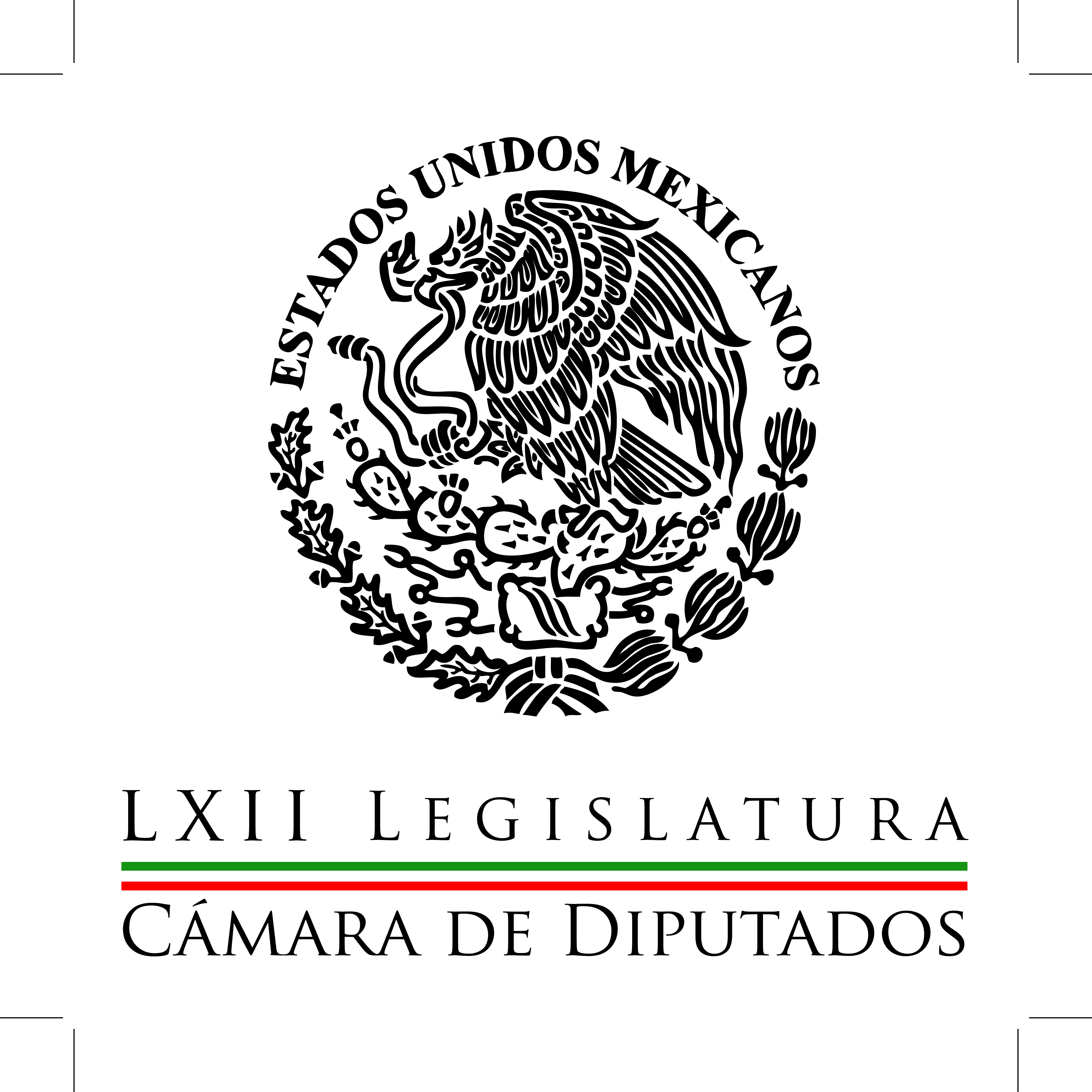 Carpeta InformativaPrimer CorteResumen: Con juicio contra Murillo el PRD quiere 'exorcizarse' y evadir responsabilidad: PRINiegan 'rebatinga' de comisiones en San LázaroErnesto Cordero: Reserva Federal pospone el incremento en tasa de fondeo Vidulfo Rosales: Balance de la reunión con el presidente Peña NietoJoaquín López-Dóriga: Estrategia de desarrollo en el sur del país Pide Papa a funcionarios de ONU trabajar por la paz y la justiciaInhabilita la Contraloría General a cuatro funcionarios de la Sobse25 de septiembre de 2015TEMA(S): Trabajo Legislativo FECHA: 25/09/15HORA: 00:00NOTICIERO: MVS NoticiasEMISIÓN: Primer CorteESTACION: OnlineGRUPO: MVS0Con juicio contra Murillo el PRD quiere 'exorcizarse' y evadir responsabilidad: PRILa fracción parlamentaria del Partido Revolucionario Institucional (PRI) en la Cámara de Diputados, salió al paso, luego de que los diputados del Partido de la Revolución Democrática presentaran una solicitud de juicio político contra el ex procurador Jesús Murillo, por omisiones y complicidades en el caso Ayotzinapa.El coordinador César Camacho, arremetió contra los perredistas al señalar que con argumentos jurídicos pretenden establecer una defensa política e incluso, quieren “exorcizar” sus culpas señalando al tricolor y al ex titular de la Procuraduría General de la República (PGR). “Lo que creemos es que están echando mano de un recurso político revestido de jurídico, y que en el afán de exorcizarse, de evadir  las responsabilidades, por lo menos de orden político de primera impresión, pretenden distraer la atención y pedir que los focos vayan en otra dirección”, recalcó.“Creemos que esto es para expiar sus culpas, por lo pronto políticas y para que con esto distraigan a alguna parte de la opinión pública de una responsabilidad de su partido y de personas con nombre y apellido que militaban o militan en el Partido de la Revolución Democrática”, enfatizó Camacho Quiroz.Aseveró que en torno a la desaparición de los estudiantes normalistas deben prevalecer la verdad y la justicia.Respecto a las autoridades del municipio de Cocula, de extracción priista y donde habrían desaparecido y sido incinerados los estudiantes, el legislador priista cambió el enfoque y afirmó que las responsabilidades recaen sobre las personas, no sobre el partido que las postuló a cargos de gobierno.En cuanto a los dichos del presidente de la Mesa Directiva de la Cámara, Jesús Zambrano, respecto a que el órgano parlamentario asumiría y haría suyos los acuerdos a los que llegaran los padres de los normalistas y el Presidente de la República, Camacho Quiroz puntualizó que se trata de señalamientos a título personal, porque no está en las facultades del presidente del Congreso ordenar una acción como la expresada. ys/m.TEMA(S): Trabajo Legislativo FECHA: 25/09/15HORA: 00:00NOTICIERO: MVS NoticiasEMISIÓN: Primer CorteESTACION: OnlineGRUPO: MVS0Niegan 'rebatinga' de comisiones en San LázaroEl presidente de la Junta de Coordinación Política de la Cámara de Diputados, César Camacho, aclaró que no hay ninguna “rebatinga” entre las fracciones parlamentarias, ello, en torno al reparto de las 56 comisiones de trabajo que existen en el recinto parlamentario y que implican tanto el reparto de recursos, como la responsabilidad de dictaminar las leyes y reformas que el Pleno posteriormente avala o rechaza.El también coordinador parlamentario del Partido Revolucionario Institucional (PRI) aseveró que a más tardar el próximo martes 29 de septiembre, el Pleno habrá de aprobar el acuerdo de los coordinadores sobre la asignación de comisiones conforme a la proporción de las bancadas.“No hay ninguna rebatinga, hay una distribución que tiene que ver con la proporción con la que diputadas y diputados de los grupos parlamentarios estamos representados aquí, de modo que ustedes mismos con una sola operación aritmética tendrán hoy mismo una idea muy cercana, muy próxima a lo que ocurrirá de cuántas comisiones le van a tocar a cada grupo parlamentario”, refrendó.Recalcó que las comisiones “prioritarias” son las destinadas al análisis del paquete económico para 2016, es decir, las de Presupuesto, Hacienda y de Vigilancia de la Auditoría Superior de la Federación. “Hoy por lo inmediato de los quehaceres del Paquete Económico, Presupuesto, Hacienda, la de vigilancia a la Auditoría Superior de la Federación, en fin, todas las comisiones ordinarias son importantes, hemos mantenido la decisión de integrar o mantener comisiones especiales, hay comités”, agregó.Manifestó que su bancada buscará mantener presencia prácticamente en las mismas comisiones que ocupó la Legislatura pasada, como Presupuesto, Defensa, Trabajo, Comunicaciones y Transportes, Desarrollo Social, Gobernación y Justicia.Afirmó que la fracción ha estado abierta al diálogo con las demás fuerzas políticas y en los días siguientes, con límite al próximo martes 29 de septiembre, se habrá de tomar una decisión al respecto, sin que las ventajas partidarias se impongan, pues el objetivo será desempeñar un trabajo legislativo eficaz. ys/m.TEMA(S): Trabajo Legislativo FECHA: 25/09/15HORA: 00:00NOTICIERO: MVS NoticiasEMISIÓN: Primer CorteESTACION: OnlineGRUPO: MVS0Avala Comisión Ayotzinapa calendario de trabajo; PRD exige agilizar trabajosEn la Cámara de Diputados, la Comisión Especial de seguimiento al caso Ayotzinapa, llevó a cabo su segunda sesión ordinaria y pese a que tenía previsto aprobar en firme su plan de trabajo y comenzar a programar las reuniones con los personajes, autoridades, ex funcionarios y organizaciones de derechos humanos involucrados, solo atinó a determinar el calendario de reuniones.Los congresistas avalaron citar a reunión ordinaria cada martes, y a sesión extraordinaria cuando sea necesario. La presidenta y diputada del Partido Acción Nacional (PAN), Guadalupe Murgía, también notificó que se dará a la tarea de girar invitación a reuniones a los padres de los estudiantes, la titular de la Procuraduría General de la República (PGR), los expertos independientes de la Comisión Interamericana de Derechos Humanos (CIDH), y al ex procurador Jesús Murillo, entre otros personajes interesados e involucrados en los sucesos de septiembre de 2014. Agregó que también iniciará el análisis del informe del Grupo de Expertos de la CIDH y se solicitará a la PGR sintetizada sobre los expedientes e investigaciones abiertas sobre lo ocurrido con los estudiantes, y que dieron fundamento a la llamada “verdad histórica”.En el encuentro, los integrantes de la Comisión intercambiaron señalamientos. Por un lado, el Partido de la Revolución Democrática (PRD), Movimiento de Regeneración Nacional (MORENA) y Movimiento Ciudadano (MC), demandaban agilizar los trabajos de la Comisión, citar a reunión a los padres de familia, funcionarios y ex funcionarios involucrados; así como emitir un pronunciamiento sobre las manifestaciones que se llevarán a cabo el próximo sábado 26 de septiembre, en el primer aniversario de los hechos.En particular, la diputada perredista Cristina Gaytán, señaló a los integrantes del Partido Revolucionario Institucional (PRI) y del Partido Verde (PVEM), por intentar dar largas a las decisiones de la comisión, al rechazar que ésa se declarara en sesión permanente, para estar alerta por si en el transcurso de las próximas horas, los padres de familia accedían a reunirse con los diputados.En respuesta, el diputado del Verde, Arturo Álvarez y el diputado del Partido Encuentro Social (PES), Gonzalo Guízar, dijeron que no tenía justificación ni sentido declarar la comisión en sesión permanente y pusieron en duda el informe de la CIDH, al aseverar que tiene contradicciones.“¿Queremos más protagonismo político o llegar a la verdad?, ¿queremos andar en las marchas legítimas, justificadas o queremos llegar a la verdad? Las conclusiones técnicas de éste grupo son contradictorias, eso es una realidad. Nosotros tenemos que dudar de todo, como bien decía alguien, con el respeto irrestricto al esfuerzo de investigación de gente experto, pero también entiendo que es política. Y que atrás de un gran científico, puede haber intereses ajenos a usted y a mí”, lanzó el legislador del PES.En tanto, el secretario de la Comisión y diputado del PRI, Víctor Silva, reiteró el llamado a no extralimitarse en las funciones de la Comisión, puesto que los diputados no son investigadores.El congresista también pidió tener presente que algunos de los involucrados en el caso, como los padres de familia de los estudiantes, no han querido ni quieren atender el llamado a reunirse con los diputados.Silva Tejeda también pidió que si se van a organizar reuniones, será necesario llevar un orden cronológico y plantear en primera instancia encuentros con quienes tuvieron los primeros contactos con los hechos, como el ex alcalde y preso José Luis Abarca y quienes tuvieron la responsabilidad política de postularlo para ese puesto, es decir, dirigentes e integrantes del PRD.A ese respecto, la presidenta de la Comisión aprovechó para informar que los acercamientos con la procuradora Arely Gómez van bien, e incluso está dispuesta a ofrecer a los diputados un desayuno en las oficinas de la dependencia, para abordar el caso.No obstante, indicó la diputada Murguía Gutiérrez, los expertos de la CIDH declinaron a reunirse en los próximos días con ellos, puesto que su agenda de trabajo está llena hasta mediados de la siguiente semana, por lo que la reunión prevista para éste viernes en la sede del Senado de la República no se llevará a cabo.Agregó que por parte del Centro de Derechos Humanos de la Montaña “Tlachinollan”, no hubo respuesta ni positiva ni negativa a la llamada e invitación para sostener una reunión y hablar sobre los normalistas.En cuanto al informe de los expertos de la CIDH, la presidenta fue muy enfática al decir que tiene más de 500 hojas que serán difíciles de analizar, aunado a que coincidió con los diputados del PRI y el Verde, en cuanto a que ese reporte debe ser estudiado con “ojos críticos” porque genera dudas y observaciones. ys/m.TEMA(S): Trabajo Legislativo FECHA: 25/09/15HORA: 00:00NOTICIERO: MVS NoticiasEMISIÓN: Primer CorteESTACION: OnlineGRUPO: MVS0Pide Cuauhtémoc Blanco 200 mdp para Cuernavaca, quiere hacer un 'estado bonito'La Cámara de Diputados recibió la visita de los alcaldes electos de los municipios morelenses de Cuernavaca, Jojutla y Zacatepec, quienes acudieron a solicitar recursos para el año 2016.El grupo fue encabezado por el munícipe electo de Cuernavaca, Cuauhtémoc Blanco, quien planteó al vicepresidente de la Mesa Directiva, Edmundo Javier Bolaños, de extracción panista, que la localidad requiere de al menos 200 millones de pesos para proyectos urgentes en materia de infraestructura urbana, que incluyen iluminación, drenaje y agua.Al aseverar que su intención es cumplir las peticiones de los habitantes del municipio, que le piden seguridad, agua, luz y mejores condiciones de vida, fue enfático en decir que Cuernavaca es un estado y trabajará para tenerlo “bonito”.En ese marco, el ex futbolista también habló de la inseguridad que aqueja al ayuntamiento.En medio de críticas por su desconocimiento del municipio y por proponer la creación de un cuerpo policíaco municipal, pese a que en el estado de Morelos rige el Mando Único, Blanco explicó que la principal razón, es que la seguridad no ha mejorado en la región, los ciudadanos reclaman por dicha problemática y ello obliga a tomar medidas particulares. “Te voy a comentar, yo voy a recibir 58 mil 900 críticas, ya estoy acostumbrado, no me pasa nada, yo lo único que quiero hacer es por Cuernavaca, un Cuernavaca cambiado, un Cuernavaca nuevo, y creo que eso me voy a conformar con que la gente vea un cambio”, planteó. “Yo como lo dije desde el principio, es un Cuernavaca fantasma porque no hay nada, y quiero hacer un estado como hay en todos los estados, bonito, cambiarlo, que haya luminarias, que tengan agua, lo que me pidieron, que tengan iluminación, tapar todos los baches”, abundó.Acompañado por funcionarios de su equipo, entre otros el secretario de Seguridad y el de Obras, Blanco intentó nuevamente que sus colaboradores respondieran las preguntas de la prensa. Ante la insistencia de que fuera él personalmente quien contestara y la pregunta de si prefiere que sus subalternos tomen la palabra porque él no domina a fondo los temas del municipio, dejó ver su enojo.“Aquí está el secretario de Seguridad Pública, él es el que sabe de seguridad pública”, dijo.“¿Tú no sabes mucho de seguridad pública?”, se le preguntó.Blanco Bravo de inmediato reviró: “¿Tú si sabes mucho de seguridad? ¿De seguridad? Aquí está el secretario”. Pero ante la demanda de que él emitiera un comentario, retomó la calma y contestó.“Lo del mando único, ya lo hemos dicho muchas veces, la gente me lo pidió que no hay seguridad. Somos el estado con más delincuencia que hay en Cuernavaca, entonces si tú me dices, si la gente me opina, si el Mando Único nos funcionara, pues ahí lo tendríamos no, pero a final de cuentas somos el estado con más delincuencia que hay, o sea, eso te lo puede decir la gente”, reviró.Visiblemente molesto con los cuestionamientos sobre sus planes para el municipio, el ex integrante de la Selección Nacional de fútbol aseguró que no se enoja, sino que así tiene el rostro, e incluso le han sugerido inyectarse botox, para cambiar su ceñuda expresión. “Así tengo la cara, ya hasta quieren que me ponga botox, les dije no, no quieren que me vea que estoy enojado”, explicó.Cuestionado respecto a su opinión sobre la corrupción en los distintos órganos de gobierno, señaló que él simplemente quiere hacer las cosas bien, trabajar para el municipio al que insistió en llamar “estado” y en catalogarlo como “fantasma”. Prometió que su administración será transparente, dirá en qué se gasta los recursos públicos. En cuanto a si tendrá un plan de austeridad, para evitar gastos superfluos, dijo que no habrá ninguna medida en ese sentido, porque lo importante es hacer bien las cosas y hacer el bien por Cuernavaca.Sobre la selección de sus colaboradores, argumentó que son de confianza, negó que tengan mayor experiencia en el tema futbolístico que en el de la administración pública, rechazó que sean sus amigos y puntualizó que es gente que “sabe y quiere trabajar”. ys/m.TEMA(S): ComentarioFECHA: 25/09/2015HORA: 06:49NOTICIERO: En los Tiempos de la RadioEMISIÓN: Primer CorteESTACION: 103.3 FMGRUPO: Fórmula0Ernesto Cordero: Reserva Federal pospone el incremento en tasa de fondeo Oscar Mario Beteta, conductor: El actuario Ernesto Cordero Arroyo y su análisis. Adelante. Ernesto Cordero, colaborador: Buenos días Oscar Mario. Mi comentario de hoy va en el sentido de explicar brevemente la trascendencia de que el Comité de Mercado Abierto de la Reserva Federal haya decidido posponer por unos meses el incremento en la tasa de fondeo, y sobre todo las implicaciones que esto tendrá para nuestro país. En primer lugar, vale la pena comentar que esta tasa de fondeo (inaudible) ha permanecido sin cambio desde mediados del año 2006, siendo éste su nivel histórico más bajo. ¿Pero cuáles son las variables que influyen en los miembros del Comité a la hora de tomar una decisión respecto a la tasa de interés? La primera, Oscar Mario, son los niveles de inflación; la segunda es el comportamiento del mercado laboral medido por la tasa de desempleo y la creación de nuevos puestos de trabajo; y una tercera variable, obviamente, el crecimiento económico, pues hace tiempo estas tres variables de la economía estadounidense han venido presentando mejoras que hacen posible y cada vez más probable un aumento en la tasa de interés. Pero en esta ocasión fueron consideraciones de origen externo, como la volatilidad en los mercados internacionales, el derrumbe de las bolsas en China y en general el panorama de incertidumbre que prevalece en la economía global, los riesgos que detectaron los miembros del comité y que frenaron por ahora el incremento. Por el lado mexicano es bien sabido que nuestra economía está fuertemente ligada a la economía estadounidense, es por esto que al aumentar las tasas en un mercado considerado más estable y seguro para la inversión es de esperarse un movimiento de capitales hacia instrumentos gubernamentales emitidos en aquel país. En primera instancia, estos movimientos de capitales incrementarán la presión sobre el tipo de cambio, por lo que es de esperarse que el Banco de México actúe en consecuencia y opte por elevar la tasa de fondo doméstico. Por otro lado, el gobierno al igual que un buen número de empresas nacionales obtienen parte de su financiamiento anual en el mercado norteamericano, por lo que el efecto en este caso se presentará por dos vías: el tipo de cambio y el alza en las tasas. Además de esto la tasa de referencia, como su nombre lo dice, sirve de referente para fijar el nivel de otros instrumentos, y al ser mayor tendrá un efecto paulatino incrementando las tasas de préstamos bancarios, tarjetas de crédito, entre otros, En conclusión, Oscar Mario, el incremento en la tasa de referencia estadounidense se dará muy probablemente antes de que acabe 2015 y sus efectos serán notorios en la economía mundial, y México no estará exento de ellos. Hasta el próximo viernes, Oscar Mario. Duración 2’29’’, nbsg/m. TEMA(S): Información General FECHA: 25/09/15HORA: 00:00NOTICIERO: MVS NoticiasEMISIÓN: Primer CorteESTACION: OnlineGRUPO: MVS0AI: Es insuficiente la respuesta del gobierno a las familias de los 43 estudiantes desaparecidos de AyotzinapaLa respuesta del gobierno del presidente Enrique Peña Nieto tras su reunión con las familias de los 43 estudiantes desaparecidos de Ayotzinapa pone de manifiesto la falta de voluntad política para esclarecer los acontecimientos del 26 y 27 de septiembre de 2014.“Las familias de los desaparecidos merecen más que palabras y demostraciones superficiales de buena voluntad. Los compromisos asumidos por el presidente Peña Nieto no tendrán significado alguno para las familias de los desaparecidos si no producen resultados tangibles,” dijo Perseo Quiroz, Director de Amnistía Internacional México.La voluntad política del presidente Peña Nieto sólo podría demostrarse a través de acciones sólidas que trasciendan la retórica, por ejemplo:La investigación de la relación que tuvieron los miembros del 27 Batallón de Infantería y que se permita al Grupo Interdisciplinario de Expertos Independientes (GIEI) entrevistarlos.La Procuraduría General de la República debe hacer como suyas, sin reserva, las líneas de investigación propuestas por el GIEI y comenzar un proceso para determinar la responsabilidad de los funcionarios que llevaron las investigaciones hasta el momento.“Es insuficiente la creación de una fiscalía especializada que llega de manera tardía. A dicha fiscalía se le debe dotar con los recursos humanos y materiales necesarios, además de tener independencia de los intereses políticos del gobierno en turno para hacer las investigaciones adecuadas. El gobierno mexicano debe brindar toda la apertura para el monitoreo internacional al trabajo de la fiscalía.” afirmó Quiroz. ys/m.TEMA(S): Información GeneralFECHA: 25/09/2015HORA: 06:28NOTICIERO: Fórmula Detrás de la NoticiaEMISIÓN: Primer CorteESTACION: 104.1 FMGRUPO: Fórmula0Vidulfo Rosales: Balance de la reunión con el presidente Peña Nieto En entrevista vía telefónica, el abogado de los padres de los normalistas desaparecidos de Ayotzinapa, Vidulfo Rosales, dio detalles de la reunión con el presidente Peña Nieto. Dijo que el balance no fue positivo y no fueron buenos los acuerdos a los que se llegaron, "fueron rechazados los ocho puntos que presentaron los padres de familia, el trato fue un poco ríspido, no hubo ningún compromiso". Dijo que si en un tercer peritaje hay un aval de los expertos de la CIDH no hay inconveniente, "si José Torero participa en el peritaje estamos seguros de que los resultados serán buenos". Recordó que mañana saldrán a las 12:00 horas de Los Pinos y caminarán hacia el Zócalo, donde se hará un mitin. Nbsg/m. TEMA(S): Información GeneralFECHA: 25/09/2015HORA: 07:27 AMNOTICIERO: Fórmula onlineEMISIÓN: Primer CorteESTACION: OnlineGRUPO: FórmulaMancera enfrentaría a "El Bronco" en comicios 2018El jefe de Gobierno del Distrito Federal, Miguel Ángel Mancera, consideró posible enfrentar a Jaime Rodríguez Calderón, El Bronco en los comicios del 2018.Miguel Ángel Mancera dijo que El Bronco es sin duda un contendiente en la carrera presidencial."Nosotros vamos a estar trabajando en el interés de lo que se desarrolle por acá que sea para beneficio y podamos observar en la Ciudad y para estar trabajando juntos”."Nosotros en la Cuidad de México estamos trabajando el concepto de capital social, una capital social que es integral y también con desarrollo, y yo sé que Jaime tendrá su propia idea y su propio concepto a desarrollar, lo importante es hacer trabajo por México desde cada una de las latitudes".bmj/mTEMA(S): Trabajo LegislativoFECHA: 25/09/2015HORA: 06:28NOTICIERO: En los Tiempos de la RadioEMISIÓN: Primer CorteESTACION: 103.3 FMGRUPO: Fórmula0Joaquín López-Dóriga: Estrategia de desarrollo en el sur del país Joaquín López-Dóriga, colaborador: El Presidente debe mandar al Congreso la iniciativa que propone crear tres zonas económicas especiales, para desarrollar regiones históricamente rezagadas, olvidadas, en la pobreza del sur del país. Uno Chiapas, dos Guerrero y Michoacán, y tres Oaxaca. En el caso de Chiapas, el proyecto de Puerto Chiapas; en el caso de Guerrero, que abarca Michoacán, el que incluye los municipios colindantes a Lázaro Cárdenas; en el caso de Oaxaca, el corredor interoceánico del Istmo de Tehuantepec de Salina Cruz Oaxaca, a Coatzacoalcos, en Veracruz. De esta manera, el desarrollo regional se extenderá a Chiapas, a Michoacán, Oaxaca y Veracruz. Hasta ahora la estrategia de desarrollo del sur del país, básicamente lo que es Chiapas, Oaxaca y Guerrero, se ha basado en esquema asistencialistas, con programas dirigidos a abatir carencias básicas de las familias más necesitadas, esto ha sobrellevado el problema, pero no lo ha resuelto. El problema de la pobreza solo se resuelve con trabajo, con trabajo digno y bien pagado. Duración 1’18’’, nbsg/m. TEMA(S): Información General FECHA: 25/09/15HORA: 07:27NOTICIERO: En los Tiempos de la RadioEMISIÓN: Primer CorteESTACION: 103.3 FMGRUPO: Radio Fórmula 0Joaquín López-Dóriga: Combate al lavado de dineroJoaquín López-Dóriga, colaborador: El nuevo marco legal para combatir el lavado de dinero -aprobado hace dos años- ya tiene sus primeros resultados. Se han logrado bloquear aproximadamente diez veces más de dinero de procedencia ilícita con la nueva ley, mientras que en 2010 lo que se bloqueó sumó 200 millones de pesos, este año se han logrado bloquear y asegurar dos mil millones de pesos, es decir, diez veces más, dio a conocer el director general adjunto de la Unidad de Inteligencia Financiera de Hacienda, Alberto Elías. También se incrementó el número de denuncias anuales por lavado de dinero de 35 a 85 y se han detectado aproximadamente 60 mil personas físicas o morales que realizan actividades vulnerables para el lavado de dinero. Mientras no se golpee a la delincuencia organizada en el lavado del dinero, no se estará tocando a la delincuencia organizada. Duración 1´18´´, ys/m.TEMA(S): Información GeneralFECHA: 25/09/2015HORA: 05: 45 AMNOTICIERO: En los Tiempos de la RadioEMISIÓN: Primer CorteESTACION: 103.3 FMGRUPO: FórmulaLeopoldo Mendívil. Prisión domiciliariaLeopoldo Mendívil, colaborador: Miren ustedes, para que lo sepan sus superiores en el Poder Judicial, pero principalmente los miembros del Poder Legislativo, federales ambos, el juez Alejandro Caballero Vértiz y el magistrado Luis Pérez de la Fuente han hecho un gran servicio a los legisladores al reformar en su lugar el artículo 55 del Código Penal, hecho que aún no consta en la ley porque, bueno, pues por exceso de trabajo nuestros letrados juzgadores olvidaron el detallito de enviárselas, pero hoy mismo se las mandarán y ya ellos sabrán cuándo las voten.Comienzo con la del juez Caballero Vértiz, por la que en adelante los peritajes que envíen los reos que soliciten prisión domiciliaria por cumplir 70 años deberán incluir fotografías y detalles técnicos de la celda construida en el domicilio del beneficiario o donde vaya a alojarse, para que no quepa duda de que su libertad continuará perdida, sin posibilidad escapatoria en la generalidad de los casos hasta la muerte, porque ya a estas alturas suele ella llegar primero antes de que se cumpla la condena. Sobre el magistrado Pérez de la Fuente, su reforma es de mayor fondo, miren ustedes, por ello la aprobó con la maestra Elba Esther Gordillo y a partir de anteayer ya no se otorgará ese beneficio a quienes cumplan los 70 purgando en cárceles sus sentencias porque ése, consideró el magistrado De la Fuente, nunca fue el espíritu de la ley. Por si llegan a setentones en chirona, ¿ya qué les falta para entablar su final? Así las cosas, nadie considere que la negativa a otorgar la prisión domiciliaria a la maestra Gordillo por haber cumplido en prisión sus 70 años fue por fastidiarla ni política ni penalmente, sino más bien como un reconocimiento al otorgarle un lugar donde pueda disfrutar de la tranquilidad que merece después de tantos años entregados a las causas de la pésima educación que se imparte en México. Duración: 02´26” bmj/mTEMA(S): Información GeneralFECHA: 25/09/2015HORA: 08:22NOTICIERO: Fórmula OnlineEMISIÓN: Primer CorteESTACION: OnlineGRUPO: Fórmula0Pide Papa a funcionarios de ONU trabajar por la paz y la justiciaEl Papa Francisco pidió hoy a un grupo de empleados y funcionarios de la Organización de Naciones Unidas (ONU) trabajar no sólo por la paz, sino también por la justicia y con un espíritu de justicia.Tras sostener una reunión privada con el secretario de la ONU, Ban ki-Moon, el líder católico se dirigió al vestíbulo del Palacio de Vidrio de esta ciudad donde lo esperaban ya varias decenas de personas.En su mensaje, pronunciado en inglés, destacó los esfuerzos cotidianos y tras bastidores de los funcionarios que hacen posible muchas de las iniciativas diplomáticas, culturales, económicas y políticas de Naciones Unidas.Destacó que la mayor parte de esa labor no aparece en las noticias pero es importante para responder a las esperanzas y expectativas de los pueblos que componen nuestra familia humana.De acuerdo a Jorge Mario Bergoglio, su trabajo "silencioso y fiel" no sólo se revierte en beneficio de la ONU, sino también tiene importancia para cada una de las personas que lo realizan, porque la forma de trabajar de cada uno manifiesta la dignidad y la clase de personas que se es."Hoy y siempre, les pido a cada uno de ustedes, cualquiera que sea su cometido, que se cuiden unos a otros. Que estén cerca unos de otros, que se respeten y, de esta manera, encarnen entre ustedes el ideal de esta organización de ser una familia humana unida", señaló."Vivan en armonía, trabajen no sólo para la paz, sino en paz; trabajen no sólo por la justicia, sino con un espíritu de justicia", abundó.Después de pronunciar este mensaje, el Papa abordó un carrito de golf para dirigirse al edificio de la Asamblea General y a lo largo de un corredor lo saludaron los hijos de los funcionarios de la organización.Una vez en el edificio de destino, el ascensor subió al primer piso donde se reunió en privado con los presidentes de las asambleas 69 y 70, antes de dirigirse al pleno para pronunciar su discurso. Duración 00’’, nbsg/m. TEMA(S): Información general FECHA: 25/09/2015HORA: 7:23 AM  NOTICIERO: Once NoticiasEMISIÓN: Primer CorteESTACIÓN: Online GRUPO: IPN 0Dialoga México y UE sobre cooperación en educación superiorCon el fin de promover la cooperación en educación superior entre la Unión Europea y México, se realiza el segundo Diálogo Sectorial de Expertos en Educación Superior entre nuestro país y la Unión Europea.El subsecretario de Educación Superior de la SEP, Efrén Rojas Dávila, inauguró este foro en el que se busca sensibilizar a los responsables de las políticas públicas en la educación, sobre la importancia de que se desarrollen instrumentos que ayuden a la movilidad académica.Durante los dos días de trabajo, los integrantes de la delegación mexicana y de la Unión Europea, intercambiarán información y experiencias sobre los retos que representa la internacionalización de la educación superior.El subsecretario Rojas Dávila propuso crear un grupo de trabajo que se responsabilice de concretar los acuerdos y dar seguimiento a los compromisos asumidos en este diálogo.En el seminario participan 80 expertos de instituciones de educación superior, egresados, instituciones de control de calidad, organismos de acreditación, ministerios de educación y los gobiernos de México y de la Unión Europea.TEMA(S): Información GeneralFECHA: 25/09/2015HORA: 06:18 AMNOTICIERO: Primero NoticiasEMISIÓN: Primer CorteESTACION: Canal 2GRUPO: TelevisaEmpresas mexicanas interesadas en tercera licitación para extracción de combustibles: CNH Enrique Campos Suárez, colaborador: La Comisión Nacional de Hidrocarburos dijo que decenas de empresas, principalmente mexicanas, están interesadas en participar en la tercera licitación para la extracción de combustibles en campos terrestres. Insert de Martín Alvarez, director de Licitaciones de la Comisión Nacional de Hidrocarburos: "Tenemos 60 empresas que han iniciado el proceso de precalificación toda vez que efectuaron el pago correspondiente. De estas 60 empresas, 40 de ellas son mexicanas". Duración: 00´25” bmj/mTEMA(S): Información general FECHA: 25/09/2015HORA: 8:01 AM  NOTICIERO: ExcélsiorEMISIÓN: Primer CorteESTACIÓN: Online GRUPO: Excélsior0 Inhabilita la Contraloría General a cuatro funcionarios de la SobseLa Contraloría General del Distrito Federal inhabilitó a tres servidores públicos de alto nivel de la Secretaría de Obras y Servicios (Sobse) y suspendió a uno más debido a que incurrieron en conflicto de intereses.La dependencia no reveló los nombres de los implicados, sin embargo, el exsecretario de Obras, Alfredo Hernández, fue separado del cargo el 12 de marzo pasado para facilitar investigaciones por los contratos que la Sobse entregó a una empresa en la que su esposa era la directora comercial.En un comunicado, la dependencia se limitó a señalar que las sanciones fueron impuestas luego de investigar irregularidades en la recepción de propuesta y adjudicación de contratos que derivaron en tal situación.La Sobse señaló que con estas acciones el gobierno refrenda su compromiso con la legalidad y transparencia, y deja de manifiesto que no se tolerará ningún acto irregular que genere incomodidad a la ciudadanía, ni que lastime el buen ejercicio de la Administración Pública capitalina.También se indica que se procedió con estricto apego a Derecho en la inhabilitación y suspensión de labores de los funcionarios.Carpeta InformativaSegundo CorteResumen: Vigilaremos recursos para el nuevo aeropuerto: ZambranoEs una responsabilidad y un compromiso en el Caso Ayotzinapa: Cristina GaytánMaría Guadalupe Murguía. Caso AyotzinapaPiden legisladores atender problemática de la cafeticulturaProponen diputados fomentar educación en materia de nutrición en escuelasUrgen a garantizar justicia ante casos de desaparición forzadaCarlos Slim encabeza los 100 empresarios más importantes de México25 de Septiembre de 2015TEMA(S): Trabajo legislativo FECHA: 25/09/15HORA: 13:56NOTICIERO: Milenio EMISIÓN: Segundo Corte  ESTACION: Online GRUPO: Milenio 2015 Vigilaremos recursos para el nuevo aeropuerto: ZambranoEl presidente de la Cámara de Diputados, Jesús Zambrano, advirtió que el Congreso vigilará que se apliquen con transparencia y eficiencia los recursos para la construcción del nuevo aeropuerto de la Ciudad de México, para que "no vaya a ser el negocio de unos cuantos".Señaló que deben respetarse los derechos de la ciudadanía y realizarse una consulta abierta sobre este tema."O se respetan los derechos de la gente y la opinión de la propia sociedad en una consulta abierta y bien informada o no va a haber nada que pueda funcionar adecuadamente. La gente no va a permitir que se imponga autoritariamente una decisión o se quiera abusar del interés general de la gente. Nosotros vamos a estar de su lado", dijo.Afirmó que uno de los grandes problemas en México es la falta de planeación con visión de largo plazo, por lo que hizo votos para que el nuevo aeropuerto esté concebido con esta perspectiva.Recordó que se ha propuesto tener una comisión especial en la Cámara de Diputados que dé seguimiento a este tema, a fin de que "se ponga en el centro el interés de la sociedad, que no vaya a ser negocio para unos cuantos, que no se abuse de la gente, que se respeten los derechos de los trabajadores y se dé prioridad a las empresas que hoy viven de la actividad del aeropuerto".El legislador perredista previó un fuerte debate sobre este tema, pues aseguró que hay quienes tajantemente se oponen a su construcción y se pronuncian por mantener vigente el actual puerto aéreo por tiempo indefinido.No obstante,  a través de un comunicado, destacó que las decisiones deberán definirse conjuntamente entre los gobiernos federal y de la Ciudad de México, con la participación de expertos y de la sociedad. /gh/mTEMA(S): Trabajo LegislativoFECHA: 25/09/2015HORA: 08: 12 AMNOTICIERO: Milenio Televisión EMISIÓN: Segundo CorteESTACION: Canal 120GRUPO: MilenioEs una responsabilidad y un compromiso en el Caso Ayotzinapa: Cristina GaytánMagda González (MG), conductora: Esto fue lo que sucedió en el Senado de la República, pero ¿qué pasó en el Congreso de la Unión? En la Cámara de Diputados con globos y pancartas en sus curules y desde ellas, los diputados federales del PRD hicieron un pase de lista, del uno al 43, esto en respaldo a los padres de los normalistas desaparecidos en Iguala, Guerrero hace un año. Para hablar de esto que sucedió y que vimos en la Cámara de Diputados, está en la línea la diputada del PRD, Cristina Gaytán, ¿cómo está?, buenos días diputada. Cristina Gaytán (CG), diputada del PRD: Muy buenos días Magda. MG: Pues no vimos mucho forum, no vimos mucho forum ante esto que sucedió, ¿a qué se debió esta manifestación?, ¿por qué se le ocurrió al PRD hacerlo el día de ayer? CG: El día de ayer, pues bueno, fue la sesión previa que teníamos nosotros como diputados, precisamente frente al primer aniversario de estos terribles hechos. Nosotros como grupo parlamentario del PRD hemos estado buscando intensamente, acercarnos todos los elementos, solidarizarnos con los padres, las madres de familia de los 43 estudiantes, con los alumnos, con su familia, es por eso que nosotros hicimos esta medida solidaria de un pase de lista... MG: Diputada, bueno... CG: En la sesión a las 11:43 de la mañana como un acto simbólico de apoyo a sus familias. MG: Bueno, diputada, finalmente pues ésta es una manifestación únicamente al interior de la Cámara de Diputados, ¿cómo vio usted el día de ayer la reunión entre el presidente, Enrique Peña Nieto, este acercamiento que tuvo con los padres de los normalistas, cómo vio los resultados de la misma? CG: Pues es triste que el Presidente de la República, pues bueno, siga en el mismo plan, precisamente como lo han estado haciendo también los representantes incuso del Partido Revolucionario Institucional al seno de la Comisión Especial formada por la Cámara de Diputados en conjunto con el Partido Verde, pues ha estado tratando de bloquear los trabajos de la Comisión. MG: Llama la... CG: Entonces parece que el Presidente de la República, que el Gobierno Federal simplemente esté dejando de lado las urgentes recomendaciones que el Grupo Disciplinario de Expertos Independientes ha planteado en torno al tema de Ayotzinapa. MG: Bueno, el Presidente ha hablado de la integración, precisamente, a la investigación, de todas esas recomendaciones que hace la Comisión. Inclusive el día de ayer la procuradora ya tuvo una reunión con estos expertos precisamente para programar las acciones. Lo que llamaba ayer la atención, diputada, es que precisamente el PRD también, después se les unión Movimiento Ciudadano y Partido del Trabajo en esta manifestación que ustedes hacían, pues pidiendo justicia por el caso Ayotzinapa. CG: Así es. MG: Sin embargo, a pesar de que Carlos Navarrete lo pidió específicamente en el Congreso, pues se está pidiendo que quienes han sido señalados como responsables de la candidatura de José Luis Abarca, quien es señalado también como uno de los principales responsables de esto que sucedió en Iguala, pues no, a pesar de esta petición que hizo Carlos Navarrete, el PRD no ha mostrado, o por lo menos estos miembros del PRD no han mostrado, pues esa accesibilidad a presentarse ante la Procuraduría, pues a aportar a la propia investigación, por eso llama la atención diputada.CG: Es lo contrario Magda, precisamente hay un resolutivo del Partido de la Revolución Democrática en este sentido. Nosotros como partido nunca hemos evadido la responsabilidad donde las hemos tenido y es muy importante que nosotros no caigamos precisamente de descalificaciones y desviación de lo realmente importantes que es buscar quiénes han sido, son los responsables de la desaparición de los 43 estudiantes y quiénes han estado obstaculizando las investigaciones. Como Partido de la Revolución Democrática te lo dejo muy claro, lo ha dicho la senadora Angélica de la Peña ayer en el debate, como lo has planteado hace un momento en el resumen, nosotros estamos en absoluta y total disposición de que aquellos integrantes del Partido de la Revolución Democrática que de manera han sido, que han sido señalados de alguna manera, pero de manera directa, me parece que es importante no darle un uso político como se lo ha estado intentando dar el Partido Verde y el PRI a esta tema. MG: Exacto, muy bien. CG: Si hay responsabilidades las vamos a asumir, estamos absolutamente dispuestos y con la total disposición de presentarnos ante las autoridades correspondientes. Eso hay que dejarlo claro, no evadimos en ningún momento presentarnos ante las autoridades, pero tampoco vamos a caer nosotros en un juego mediático de descalificaciones, donde no hay pruebas y donde cualquiera se pueda subir a una tribuna a descalificar o a señalar, cuando no tiene elemento ninguno para señalar a alguno de nuestros integrantes. MG: Bueno, estaremos viendo. CG: Si los hubiera, que presenten los elementos y con todo gusto es una responsabilidad y un compromiso del PRD que sus compañeros se presenten a hacer las declaraciones conducentes. MG: Estaremos viendo entonces diputada, las acciones que tomen al interior del partido y en relación a todo esto. Le agradezco mucho la conversación diputada, muy buenos días. CG: Muchísimas gracias Magda, buenos días. MG: Al contrario. Duración: 05´12” bmj/mTEMA(S): Trabajo LegislativoFECHA: 25/09/2015HORA: 09:09NOTICIERO: Formato 21EMISIÓN: Segundo CorteESTACION: 790 AMGRUPO: Radio CentroMaría Guadalupe Murguía. Caso AyotzinapaCarlos Castellanos (CC), conductor: Usted lo sabe, en la Cámara de Diputados se creó una comisión especial por Ayotzinapa, su presidente es la legisladora panista María Guadalupe Murguía, a quien tengo en la línea telefónica, a la cual saludo con gusto y agradezco, por supuesto, estos minutos para la audiencia de Formato 21. Diputada, muchas gracias. Guadalupe Murguía (GM), diputada del PAN: Muy buenos días Carlos. CC: ¿Cómo está usted? ¿Muy bien? GM: Bien, bien, muchas gracias, Carlos, a sus órdenes. CC: Diputada, ¿por qué y para qué esta incipiente comisión especial? GM: Mire, la razón es muy sencilla, los diputados somos representantes populares. Hay una exigencia social muy grande de esclarecer los hechos de Iguala, ¿qué pasó el 26 de septiembre hace un año?, y también hay muchas dudas, falta de credibilidad de las conclusiones que, en su momento, llegó la Procuraduría. Luego entonces, todo esto, independientemente del malestar propio, justo, legítimo de los padres de familia, exige que se constituya una comisión que tenga la oportunidad de platicar con los actores, con las personas, con los grupos involucrados con el hecho y que contribuyamos al esclarecimiento de la verdad, es decir, a un año, no sabemos cuál es el paradero de los muchachos ni a ciencia cierta cómo sucedieron los hechos el 26 de septiembre. CC: ¿Qué tipo de actividades van a realizar en torno a este caso, hasta dónde llegará su competencia? GM: Mire, somos una comisión especial y como tal, lo que se busca es reunirnos -como le digo- con autoridades, con los padre de familia, con la procuradora, con el grupo de los expertos de la Comisión Interamericana de Derechos Humanos. Finalmente con todas las personas, funcionarios y exfuncionarios que han participado en esto y del análisis de los hechos de la información que nos proporcionen, tendríamos que presentar un informe al Congreso y a la opinión pública. Nosotros no constituimos un grupo de investigación independiente, trabajamos con quienes están investigando o estuvieron investigando todos estos hechos y conforme a eso, se presenta el informe al Congreso. CC: ¿Esta comisión sí cumplirá las expectativas de los familiares de los normalistas desaparecidos? GM: Mire, estamos trabajando para identificar claramente qué pasó, contribuir al esclarecimiento de la verdad. Esperamos que los resultados que, en su momento, la comisión presente, estén y coincidan con el posicionamiento de los padres de familia, pero de entrada, esta comisión no prejuzga, no es una cacería de brujas, tampoco se busca apoyar o solapar la investigación oficial que ha llevado a cabo la Procuraduría General de la República. Tenemos la libertad de entrar y platicar con el grupo de expertos, con autoridades de la Procuraduría, con la misma procuradora, con el grupo de expertos argentinos. Tenemos interés de platicar con los papás y de ahí presentaremos nuestro informe. CC: Muy bien. Los padres pidieron una unidad especial de investigación, la presidencia ayer les ofreció una fiscalía, ¿cuál es la postura de esta comisión al respecto para cerrar esta entrevista, diputada? GM: Fíjese que creo que hace falta operación y trabajo de instancias como la Secretaría de Gobernación y la Procuraduría. Se concretó esta reunión el día de ayer como una cortesía política y se deja al Presidente la responsabilidad política, por lo menos, de dar atención a esto. Creo que hay instancias como Gobernación, como la Procuraduría que tienen que trabajar con el grupo de los padres, con sus abogados. Yo veo coincidencias entre lo que ofrece el Presidente y lo que piden los padres de familia, pero parece un diálogo de sordos y el caso de que ni te veo ni te oigo. Creo que ahora corresponde a estas autoridades, al aparato del Gobierno federal que es enorme y que tiene esta responsabilidad, buscar acercar las propuestas. El Presidente ofrece una fiscalía, ellos piden una unidad especializada para el caso Ayotzinapa. Creo que vale la pena entrar a revisar en qué punto pueden coincidir las posturas, porque de uno y otro, si usted las analiza, hay puntos de coincidencia importantes, a partir de los cuales puede empezar a construirse credibilidad y confianza, que no la hay, pero eso se construye. CC: Muy bien, perfecto. Diputada, quiero agradecerle, usted sabe el tiempo es muy breve en radio, quiero agradecerle su participación, su opinión para la audiencia de Formato 21, es usted muy amable. GM: Muchas gracias Carlos, a sus órdenes. CC: Que esté muy bien, hasta luego. Duración 5’53’’, nbsg/m. TEMA(S): Trabajo LegislativoFECHA: 25/09/2015HORA: 09:49NOTICIERO: En los Tiempos de la RadioEMISIÓN: Segundo CorteESTACION: 103.3 FMGRUPO: FórmulaCarolina Viggiano. Iniciativa sobre derechos de trabajadores domésticosOscar Mario Beteta (OMB), conductor: Vamos a platicar con la diputada Carolina Viggiano, quien es vicecoordinadora de los del PRI en la Cámara federal, en la Cámara baja, Federal, en la Cámara de Diputados Federal, pues ella es por el estado de Hidalgo, representa al estado de Hidalgo. Legisladora, muchas gracias y buen día. Carolina Viggiano (CV), diputada por el PRI: Oscar Mario, buenos días, qué gusto saludarte a ti y a tu auditorio. OMB: Bueno, presenta su primera iniciativa por actualizar los derechos de los trabajadores domésticos tanto hombres como mujeres. ¿Cuáles serían las bases y sus beneficios? CV: Bueno, se trata, Oscar Mario, de que las trabajadoras y los trabajadores domésticos, que en este país son 3.2 millones según el INEGI, y 95 de cada cien son mujeres, tengan establecidas sus prestaciones como cualquier otro trabajador en México, son las únicas y los únicos que no lo tienen. Y de que tengan hoy en día establecida su jornada de trabajo, su pago de horas extras, prima vacacional, indemnización en caso de despido injustificado y todo ello. Y también se trata de contabilizar el tema de alimentos y habitación por no más de un 25 por ciento de ese salario y de establecer con claridad que los menores de 18 años, pero mayores de 15, como lo señala la ley, tengan debidamente establecido su horario para que no se salgan de la escuela, para que sigan estudiando. Y también de establecer por lo menos el salario de las y los trabajadores domésticos, considerar por lo menos dos salarios mínimos vigentes del Distrito Federal, que viene siendo alrededor de 140 pesos, y de respetar su identidad cultural, étnica y demás. Sé que esto desafortunadamente causa una gran discriminación, es el grupo más discriminado según los análisis y encuestas que se han hecho, y hay muchos paradigmas que hay que romper, también tratamos aquí de que se identifique como trabajador doméstico a hombre o mujer, esta precisión lingüística, también ayuda a promover la igualdad y fundamentalmente es que podamos responder también a una recomendación de la OIT de establecer, ahí señalan el trabajo, un trabajo decente para los y las trabajadoras domésticas. Sé que puede causar polémica, que puede causar, incluso pues mucha gente se puede sorprender, puede pensar que ahora qué va a pasar y demás, o nos vamos a quedar sin el servicio de las trabajadoras y los trabajadores domésticos, yo creo que... yo me permití hacer una tabla de ver cuánto significaba esto y lo que puede significar con un mínimo salario, como se ha establecido, puede ser un poco más de cuatro mil 200, cuatro mil 206 pesos de salario, el patrón tendría que pagar alrededor de 676 pesos para asegurarlo, para la seguridad social. Y obviamente sé que ganan mucho más las y los trabajadores domésticos, eso puede significar el pago de horas extras, pero no todos los patrones tratan con dignidad, con respeto, a todos sus derechos laborales, a las y los trabajadores domésticos. OMB: Bueno, entonces es una iniciativa que presente... que presenta -perdón- y tendrá que seguir este recorrido por el Poder Legislativo. CV: Claro. Afortunadamente el día que la presentamos recibimos el apoyo de bancadas completas, adscribiéndose a la iniciativa, por supuesto del PRI, está suscribiendo esta iniciativa también, entonces tenemos que hacer el recorrido, habrá... de lo que se trata, Oscar Mario, es de hablar los temas, de discutirlos, ésta es una deuda que tenemos desde hace años que no hemos cumplido, que finalmente los derechos laborales dieron origen a la Revolución, y creo que aquí hay un sector de la población importante, yo represento a los huastecos y serranos de Hidalgo, y ahí hay una gran cantidad de mujeres especialmente que se dedican a este trabajo, y sí necesitamos protegerlas como a cualquier otro trabajador en México. OMB: Bien, señora diputada, bueno, ya, vamos a concluir este programa en unos segunditos más, yo le aprecio siempre su opinión en este espacio. CV: Muchas gracias, Oscar Mario, que tengan buen fin de semana. OMB: Muy buen día. Carolina Viggiano. Duración 4’29’’, nbsg/m. TEMA(S): Trabajo Legislativo FECHA: 25/09/15HORA: 11:44NOTICIERO: Notimex / YahooEMISIÓN: Segundo Corte  ESTACION: Online GRUPO: Notimex Piden legisladores atender problemática de la cafeticulturaLos diputados Javier Herrera Borunda, Miguel Ángel Sedas Castro y Leonardo Rafael Guirao presentaron a esta Cámara un punto de acuerdo de urgente resolución para revertir las condiciones adversas de los productores de café, quienes enfrentan la caída del precio del grano y las plagas en los cultivos.Hicieron un llamado para que se busquen mecanismos legislativos encaminados a mejorar las condiciones, ya sean técnicas o presupuestales, que garanticen el respaldo a la cafeticultura, como una de las actividades preponderantes en el sector económico primario.El vicecoordinador de la bancada del Partido Verde Ecologista de México (PVEM), Javier Herrera Borunda, sostuvo que el país ocupa el undécimo lugar en la producción de café y el primero en el aromático orgánico, con más de 700 mil hectáreas.Indicó que entre las entidades de mayor aportación destacan Veracruz, Chiapas, Oaxaca, Puebla, Hidalgo, San Luis Potosí, Guerrero, Nayarit, Colima, Jalisco, Querétaro y el Estado de México.Veracruz ocupa el segundo lugar, con una aportación de 18 por ciento, y junto con Chiapas producen 68 por ciento del total, que significa un millón 287 mil toneladas de café en todo el país, destacó.De acuerdo con cifras del Sistema Producto Café, dijo, 62 por ciento de los agricultores cuentan con menos de una hectárea de cultivo, lo que genera baja productividad.Sin embargo, agregó, la producción nacional es de 4.7 millones de quintales, de los cuales 80 por ciento se destina a la exportación.El llamado de los legisladores del PVEM se debe a que en los últimos años la producción de café se enfrenta a graves problemas, como la caída del precio y la presencia cada vez más acentuada de plagas, como la broca y la roya, en los campos de cultivo.Tan sólo en el ciclo 2014-2015, alertaron, la producción se desplomó en casi 58 por ciento como consecuencia de la roya, es decir se dejaron de producir 2.5 millones de quintales, que es el impacto negativo más grave del que se tiene registro desde la aparición de esta enfermedad en Centroamérica en 1976.Consideraron urgente el diseño de políticas públicas que reviertan esa situación, ya que a pesar de que existe una declaratoria de emergencia -decretada en abril pasado- y programas de combate a la plaga y atención a los productores de café, no ha sido suficiente para frenar los efectos negativos. /gh/mTEMA(S): Trabajo Legislativo FECHA: 25/09/15HORA: 00:00NOTICIERO: MVS NoticiasEMISIÓN: Segundo CorteESTACION: OnlineGRUPO: MVSProponen diputados fomentar educación en materia de nutrición en escuelasAnte el aumento de la obesidad en el país y que a la larga puede convertirse no sólo en un problema de salud sino también económico, la diputada Ximena Tamariz García dio a conocer que presentó una iniciativa de ley con el propósito de que se fomente la educación en materia de nutrición.En entrevista, la legisladora panista indicó que la iniciativa también busca establecer la cultura física y el deporte como actividades obligatorias en el nivel básico.Lamentó que, de acuerdo con datos de la Unicef, México ocupe el primer lugar mundial en obesidad infantil y el segundo en adultos, precedido solamente por Estados Unidos.Estimó que según cálculos del subsecretario de Integración y Desarrollo del Sector Salud, Eduardo González Pier, atender a la población afectada por las enfermedades asociadas a la obesidad le costará al país alrededor de 202 mil millones de pesos en 2017.La propuesta de ley incluye reformar los artículos 7 y 21 bis de la Ley General de Educación, así como la 11 de la Ley General de la Infraestructura Física Educativa, explicó.García aseguró que el problema de la obesidad infantil radica no solamente en la infancia y adolescencia, sino también en la población en edad preescolar.“Es por ello que México necesita un cambio en nuestro sistema de educación de manera integral sobre lo que se está enseñando en las escuelas básicas”, planteó la legisladora.Consideró que la inclusión de temas como la sana nutrición y la práctica de ejercicio físico, ya sea sólo o en conjunto con algún deporte, es fundamental para la salud y control del sobrepeso en la niñez.García explicó que las recientes reformas y políticas implementadas no son suficientes para atender el problema de fondo, debido a que la estrategia que se sigue ahora obedece a una lógica de prohibición a la publicidad o aumento de la carga fiscal a los productos de comida con poco o escaso valor nutricional y con ingredientes que pueden favorecer la obesidad y el sobrepeso.En su lugar, dijo, se debe concientizar y educar a los niños sobre una sana alimentación y práctica del ejercicio físico diario, así como lo establece la Organización Panamericana de la Salud, junto con la Organización Mundial de la Salud, en su Plan de Acción para la Prevención de la Obesidad en Niños y Adolescentes.Por lo anterior, finalizó, es fundamental contar con una política preventiva en las escuelas de todos los niveles educativos sobre la sana alimentación y práctica de alguna actividad física diaria, para lograr cambios sustanciales en la generación infantil actual. ys/m.TEMA(S): Trabajo Legislativo FECHA: 25/09/15HORA: 00:00NOTICIERO: MVS NoticiasEMISIÓN: Segundo CorteESTACION: OnlineGRUPO: MVSPT sí podrá participar en elecciones extraordinarias de AguascalientesLuego de que la Cámara de Diputados aprobó que las elecciones extraordinarias en el Distrito I de Aguascalientes se realicen el 6 de diciembre; el consejero del Instituto Nacional Electoral (INE), Arturo Sánchez Gutiérrez, aseguró que por definición legal, el Partido del Trabajo sí podrá participar en los comicios, toda vez que compitió en la pasada jornada electoral.No obstante, aclaró que los votos que obtenga ese instituto político, no podrán ser utilizados para modificar la pérdida de su registro."Esa votación no se suma a la votación del 7 de junio, es una votación de una elección extraordinaria, separada; hay recursos interpuestos por el PT ante el Tribunal Electoral y si tenemos una resolución que intérprete la ley de una forma distinta a como lo hemos hecho, nosotros acataremos, pero hasta ahorita no tenemos elementos para sumar esa votación a la del PT. Sin embargo, el PT puede participar y puede ganar y si gana tendrá un diputado en la Cámara, pero su registro se cuece por cuerdas apartes".En su oportunidad, el magistrado Flavio Galván Rivera puntualizó que el Tribunal Electoral del Poder Judicial de la Federación no pude fijar una postura en torno a la petición del PT para que los votos de las elecciones de Aguascalientes se sumen al conteo de la jornada del pasado 7 de junio."El Tribunal Electoral sólo conoce de juicios y recursos, no de peticiones, no nos compete a nosotros conocer y resolver sobre una petición. No puede haber (un juicio) porque es un deseo y no puede haber un juicio sobre un deseo, falta lo que decidan las autoridades del INE y después la promoción de los medios de defensa, si fuera el caso, y cuando los tengamos resolveremos en lo que derecho proceda.En entrevista luego de participar en la presentación del informe “Justicia Electoral 2015, una evaluación de la reforma político electoral”, el consejero Arturo Sánchez adelantó que la próxima semana el Consejo General del INE estará emitiendo la convocatoria para la elección extraordinaria de Aguascalientes y subrayó que cuentan con el tiempo suficiente para su organización.En otro orden de ideas, el consejero electoral destacó que el llamado que hicieron algunas organizaciones para boicotear los comicios del pasado 7 de junio sí representó un peligro, ya que "utilizar el mejor mecanismo que  tenemos para seleccionar a nuestros gobernantes, como forma de presión para tener reivindicaciones sociales, mete al país en una dinámica muy fuerte".Sánchez Gutiérrez subrayó que el gran mensaje de los comicios del 7 de junio es que "ante el grito de boicot", la elección salió y la voluntad popular se expresó. ys/m.TEMA(S): Trabajo Legislativo FECHA: 25/09/15HORA: 13:24NOTICIERO: Notimex / 20minutos EMISIÓN: Segundo Corte  ESTACION: Online GRUPO: Notimex Programas sociales son prioridad en PEF 2016: diputadoLa prioridad en la discusión del Presupuesto de Egresos de la Federación (PEF) 2016 es garantizar las condiciones de desarrollo que acorten la brecha de desigualdad, y en este sentido los programas sociales tendrán especial atención, sostuvo el diputado priista José Luis Toledo Medina.Señaló que a pesar del ajuste en el PEF los programas de Empleo Temporal, del Fondo Nacional para el Fomento de las Artesanías, de Inclusión Social, 3X1 para Migrantes y de Abasto Rural a cargo de Diconsa, entre otros, contarán con el apoyo de la bancada priista.El Estado debe garantizar el ejercicio efectivo de los derechos sociales y de esta manera cerrar las brechas de desigualdad social, por lo que será fundamental que los programas sociales se fortalezcan.Indicó que el objetivo de estas propuestas es seguir brindando servicios que faciliten y mejoren la calidad de vida en las familias mexicanas. La transformación de México, dijo, radica en la construcción de un piso parejo para todos.La correcta aplicación de los programas sociales estipulados en el PEF 2016 darán valía a los mexicanos de hacer efectivo el ejercicio de sus derechos sociales, ya que podrán asegurar las condiciones y los servicios básicos como agua potable, drenaje, saneamiento, electricidad, seguridad social, educación, alimentación y vivienda.Todo ello, abundó, para garantizar una vida digna que les permita desarrollarse plenamente como individuos."Si bien se plantean ajustes y austeridad en la operatividad gubernamental toda calibración al gasto se hará protegiendo los apoyos que recibe la población más necesitada", apuntó.De esta forma "el presupuesto base cero estará cumpliendo su función principal que es hacer más con menos".El legislador priista se comprometió a mantener un trabajo de responsabilidad compartida junto a sus homólogos en la Cámara de Diputados, que permita garantizar una mejor calidad de vida como "lo han posibilitado las acciones impulsadas por el presidente Enrique Peña Nieto. /gh/mTEMA(S): Información GeneralFECHA: 25/09/2015HORA: 09:34NOTICIERO: En los Tiempos de la RadioEMISIÓN: Segundo CorteESTACION: 103.3 FMGRUPO: FórmulaFernando Galindo. Se rompieron inercias con la reingeniería del Presupuesto 2016 Oscar Mario Beteta (OMB), conductor: Vamos a platicar con el licenciado Fernando Galindo, él es subsecretario de Egresos de Hacienda y Crédito Público. Señor subsecretario, me da gusto saludarlo. Fernando Galindo (FG), subsecretario de Egresos de Hacienda y Crédito Público: Oscar Mario, muy buenos días, un saludo para ti y todo el auditorio. OMB: Dígame, cómo avanza la aprobación o el análisis que hacen los legisladores federales del presupuesto para el 2016, que se elabora sobre esto que se conoce como base cero. FG: Sí, muchas gracias, Oscar Mario, por la oportunidad de explicarle al auditorio el ejercicio que llevó a cabo el Gobierno de la República para llevar a cabo la reingeniería del gasto público, con este enfoque de Presupuesto Base Cero. Revisamos, tuvimos cuatro ejes fundamentales: uno, la revisión completa de los programas presupuestarios. Dos, una revisión de todos los gastos de operación del gobierno. Tres, revisión de las estructuras de gobierno, de las unidades responsables, de cómo estábamos dando los servicios. Y cuatro, un cambio radical, rompiendo inercias de cómo asignarles recursos a los programas y proyectos de inversión. Del primer eje, relacionado a los programas presupuestarios, hace algunos meses, el 30 de junio, enviamos a la Cámara de Diputados una compactación de los programas presupuestarios buscando la mayor eficiencia del gasto público. Hace unos momentos escuchamos ahí al director general del ISSSTE en tu programa, y ahí doy un ejemplo muy claro de que se compactaron los programas presupuestales en la institución y se tiene la misma estructura programática que en el IMSS, ¿qué nos va a permitir? Darle un mejor seguimiento la atención a la salud, a las prestaciones sociales que otorgan las instituciones, pero con una misma metodología, con los mismos programas, con los mismos indicadores y eso nos va a permitir tener una mayor eficiencia del gasto público. Y así como se revisó esta estructura programática de estas instituciones, se llevó a cabo en todos los programas de gobierno, y ese fue el primer entregable de este primer eje de la revisión de los programas presupuestarios. Pero luego vino una segunda etapa en esta revisión de los programas, de cómo asignábamos los recursos a estos programas presupuestarios, y ahí lo que tomamos en cuenta fue la opinión de un órgano autónomo como es el Coneval, donde identifica 74 programas que manejan las dependencias del Gobierno Federal que son fuertemente y medianamente prioritarios para combatir la pobreza. Es decir, reducir las carencias sociales y permitir el mejor acceso a los derechos sociales de la ciudadanía, como son la educación, la salud, y ahí es donde protegimos de manera importante la distribución de los recursos, Oscar Mario. OMB: Bien. Señor subsecretario, ¿y será suficiente entonces, como dicen ustedes, "apretarse el cinturón" y al mismo tiempo generar o enfrentar pues, o cumplir con los gastos para el próximo año? FG: Sin duda Oscar Mario. Hoy tenemos una realidad presupuestal en el poder… en el país; tenemos menos recursos, derivado de la caída de los precios del petróleo y tuvimos que hacer un ajuste al gasto público de 221 mil millones de pesos. Y había dos maneras de hacer este ajuste al gasto público: una reducción genérica en todas las dependencias o pidiéndoles un porcentaje a todos por igual, sin hacer una revisión profunda de cómo estábamos gastando. Esta realidad presupuestal nos permitió revisar a profundidad cómo estábamos gastando, definir prioridades, no hacer un ajuste global, general en todas las dependencias, sino buscando dar resultados, cumplir con lo establecido en el Plan Nacional de Desarrollo, cumplir con sus objetivos, con sus metas, con sus indicadores y esto fue lo que hicimos en esta reingeniería del gasto público, y con este enfoque de austeridad principalmente. Porque lo que hicimos fue reducir las partidas del gasto administrativo, el gasto en viáticos, el gasto en celulares, ahí hay reducciones particulares en lo que se va a gastar el próximo año en asesorías, en el gasto en comunicación social. Es decir, se protegieron los programas prioritarios del gobierno, como son los programas sociales, de inversión en ciencia y tecnología, la inversión en las universidades públicas, tanto estatales como federales, pero hay otras áreas de gobierno donde sí hay un ajuste importante porque no son áreas tan sustantivas o no estaban dando los resultados que se requieren para cumplir con las metas del Plan Nacional de Desarrollo. OMB: Y finalmente, señor subsecretario, la elaboración del presupuesto sobre base cero como dicen, ¿llegó para quedarse pues? FG: Sin duda ese es un proceso que no es estático, es un proceso continuo que tenemos que seguir evaluando cómo estamos ejerciendo el gasto público, tomando la información de la evaluación del desempeño de los programas, del presupuesto basado en resultados y cada día la Secretaría de Hacienda tiene un área responsable que evalúa el cumplimiento de las metas de cada uno de los programas presupuestarios. Eso no termina con este ejercicio, tenemos que seguir revisando durante los próximos años para ir mejorando la calidad del gasto público, dando mejores servicios y sobre todo incluyendo herramientas de transparencia, porque esa es una prioridad de este gobierno, poner mecanismos interactivos en el portal de transparencia de la Secretaría de Hacienda para que la gente conozca en qué se están gastando sus impuestos. Porque, como lo hemos mencionado, el mejor auditor de los recursos públicos es la ciudadanía, pero hay que ponerle las herramientas necesarias para que le puedan dar un seguimiento, Oscar Mario. OMB: Bueno, entonces base cero marca un punto de inflexión en la forma cómo se calcula o se calculará los presupuestos para el Estado mexicano desde el 2016 hacia adelante, o cuando cambien las condiciones o haya menos incertidumbre a nivel mundial sobre el rumbo de la economía, subsecretario. FG: Presupuesto Base Cero lo que busca es romper las inercias de cómo veníamos presupuestando y déjame darle un ejemplo al auditorio. Por ejemplo, la inversión en programas y proyectos de infraestructura, normalmente se etiquetaban presupuestos inerciales en las dependencias del Gobierno Federal; ahora lo que tenemos es que los proyectos, independientemente de qué dependencia ejerza esos recursos públicos, compiten por sus méritos. Es decir, aquellas que tienen mayor rentabilidad social, mayor rentabilidad económica, aquellas que ya tienen sus factibilidades técnicas, sociales, medioambientales, los permisos de Conaculta para iniciar el proceso; es decir, aquellos que benefician de mejor manera a la ciudadanía son a los que se les están asignando los recursos públicos para iniciar desde el primer día del próximo año, Oscar Mario. Es decir, sí se rompió las inercias históricas de cómo se venían presupuestando los recursos públicos, tanto en los programas sociales como en los programas y proyectos de inversión, Oscar Mario. OMB: Señor subsecretario, gracias por su tiempo. FG: Muchas gracias Oscar Mario y un saludo a todo el auditorio. OMB: Muy buen día. Don Fernando Galindo Fabela, subsecretario de Egresos de Hacienda. Duración 7’47’’, nbsg/m. TEMA(S): Información general FECHA: 25/09/15HORA: 11:10NOTICIERO: Notimex / YahooEMISIÓN: Segundo Corte  ESTACION: Online GRUPO: Notimex Urgen a garantizar justicia ante casos de desaparición forzadaLos senadores perredistas Angélica de la Peña Gómez y Fidel Demédicis Hidalgo urgieron a constituir instituciones en el país que garanticen la justicia y la verdad jurídica en los casos de desaparición forzada.En ese sentido consideraron que la aprobación del dictamen por el que se solicita al Estado reconocer la competencia del Comité de Desapariciones Forzadas de Naciones Unidas para que reciba quejas de particulares es fundamental para reconocer ese problema.“Hoy se requiere de manera explícita que el Estado mexicano reconozca esa jurisdicción, esa competencia para que el Comité, no solamente, como acontece, reciba los informes periódicos de los Estados parte, sino también lo reciba de particulares”, planteó de la Peña Gómez.En entrevista, la presidenta de la Comisión de Derechos Humanos del Senado de la República dijo que además se estaría subsanando la falta que el Estado tiene como parte de la Convención Internacional para la Protección de todas las Personas contra las Desapariciones Forzadas.“Es cierto que en materia de desaparición forzada de personas y entre particulares la desaparición forzosa de 43 estudiantes normalistas de Ayotzinapa fue la gota que derramó el vaso”.De ahí que, “obligadamente, tenemos que decidir de manera puntual lo que esas instituciones que estamos proponiendo deben hacer sin que le demos la vuelta al asunto con la propia ley de desaparición forzada”, aseveró.Planteó que en esa ley se debe decidir cuáles serán las instituciones que estarán encargadas de garantizar justicia y veracidad a las víctimas de desaparición forzada y sus familiares.En tanto Demédicis Hidalgo enfatizó que México “tiene una historia negra” en el tema y puso como muestra el caso de los 43 normalistas desaparecidos de Ayotzinapa.El senador aseveró que el Estado debe adoptar las medidas necesarias a fin de contar con un Registro Nacional de Desaparición forzada para conocer la verdadera magnitud de ese flagelo.Además redoblar esfuerzos para prevenir e investigar las desapariciones de los migrantes que cruzan el territorio nacional pues, dijo, actualmente existen serias dificultades en materia de búsqueda e identificación de restos. /gh/mTEMA(S): Información general FECHA: 25/09/15HORA: 12:51NOTICIERO: Notimex / 20minutos EMISIÓN: Segundo Corte  ESTACION: Online GRUPO: Notimex Senador pide a IMSS informe sobre muertes de bebés en SinaloaEl senador panista Salvador López Brito solicitó que el Instituto Mexicano del Seguro Social (IMSS) informe de manera detallada sobre el deceso de 12 recién nacidos durante las últimas dos semanas en el Hospital Regional I de Culiacán, Sinaloa.Con ese objetivo presentó un punto de acuerdo en el Senado de la República en cuyo resolutivo también pide al organismo dar a conocer las medidas que se pondrán en marcha para evitar más muertes de neonatos en el nosocomio.Subrayó que el caso requiere una amplia investigación para deslindar responsabilidades, pues según las primeras indagatorias la probable causa de esos fallecimientos es una bacteria.El senador por Sinaloa, quien es médico de profesión, indicó que la dirección general del IMSS ha indicado que este microorganismo, denominado Klebsiella, provoca infecciones respiratorias, urinarias o septicemia, más aún cuando se trata de partos prematuros.Según el IMSS "las pruebas a esa bacteria dieron positivo en al menos en tres de los casos y continúan los análisis. Sin embargo algunos de los médicos creían que se trataba de sepsis, que es la reacción a una infección severa provocada por otras causas".De acuerdo con el instituto esos niños nacieron prematuros y con bajo peso, por lo que adquirieron la enfermedad, además de que ya habrían estado infectados porque la madre traía problemas de vías urinarias.Sin embargo, dijo el senador, "los familiares de los neonatos aseguran que las muertes fueron causadas por negligencia médica y que se tardó mucho en brindar atención a los infantes".Agregó que "el IMSS anunció que enviará a un grupo de cinco epidemiólogos para investigar la causa de los decesos y se ordenó aislar la zona de cuneros del hospital para realizar las averiguaciones pertinentes, aunque descarta una epidemia".El legislador por el Partido Acción Nacional (PAN) indicó que el Seguro Social ha hecho un llamado a la población para no generar miedo por esa situación.Empero, no ha emitido un comunicado oficial con la causa exacta de esos fallecimientos ni informado sobre las medidas tomadas para evitar más decesos.El punto de acuerdo considerado de urgente y obvia resolución se enlistó en el orden del día de la sesión de este jueves en el Senado de la República. /gh/mTEMA(S): Información General FECHA: 25/09/15HORA: 00:00NOTICIERO: MVS NoticiasEMISIÓN: Segundo CorteESTACION: OnlineGRUPO: MVSBrutal colusión de autoridad municipal con crimen organizado en caso Iguala: CampaRoberto Campa, subsecretario de Derechos Humanos de la Secretaría de Gobernación dijo que no hay duda de que los responsables de la desaparición de los normalistas de Ayotzinapa son el crimen organizado coludido con las policías de Iguala y Cocula, además del gobierno municipal. Dijo en entrevista con Alejandro Cacho que en el estudio de los expertos de la CIDH se informa que en Iguala la tendencia de desapariciones era de una o dos desapariciones, 12 "en el peor de los casos" y con el ex alcalde (José Luis Abarca) se llegaron a 50 o 60, por lo que calificó como "un proceso brutal de colusión de la autoridad municipal con el crimen organizado".Al hablar de la reunión que sostuvieron los padres de los normalistas y el presidente Enrique Peña Nieto, el subsecretario de Derechos Humanos de la Segob dijo que hubo un encuentro respetuoso, sin embargo hubo tres puntos en los que se hicieron presentes diferentes posturas, que fueron en el tema de la creación de la fiscalía especial para búsqueda de normalistas, los planteamientos a la investigación realizada por José Luis Torero y y la permanencia del grupo especial de investigadores de CIDH. Comentó que además los padres plantean el tema de mantener búsquedas colectivas, sin embargo explicó que las autoridades pondrán énfasis en búsquedas individualizadas para saber qué sucedió con cada uno de los normalistas.Dijo que los padres de normalistas solicitaron creación de fiscalía para que se investigue específicamente la desaparición de sus hijos, sin embargo la fiscalía creada será para atender los casos de todos los desaparecidos que reclaman también investigación.Además los padres piden que descarten la línea de investigación de que los normalistas fueron quemados en el basurero de Cocula tras darse a conocer el informe de los expertos de la CIDH, sin embargo Campa comentó que no pueden descartarla, y el propio Torero aconseja que investigue "un grupo del más alto nivel internacional para una conclusión definitiva". ys/m.TEMA(S): Información GeneralFECHA: 25/09/2015HORA: 11:19 AMNOTICIERO: Fórmula onlineEMISIÓN: Segundo CorteESTACION: OnlineGRUPO: FórmulaCarlos Slim encabeza los 100 empresarios más importantes de MéxicoDe acuerdo con una lista publicada por la revista Expansión, Carlos Slim se ubica como el primero de los cien empresarios más importantes de México.Mientras tanto, el segundo lugar es ocupado por José Antonio Fernández Carbajal de FEMSA, el tercero por Alberto Bailleres González de Grupo Bal, el cuarto lugar lo ocupa Germán Larrea Mota Velasco de Grupo México y Cinemex, el quinto Armando Garza Sada de Alfa.Asimismo, en el sexto lugar se ubica David Serviitje Montull de Grupo Bimbo, en el séptimo Carlos Slim Domit de América Móvil, Carso y Sanborns, el octavo Patrick Slim Domit de América Móvil y Grupo Carso, en el noveno Ricardo Salinas Pliego de Grupo Salinas y en el décimo Rogelio Zambrano de Cemex.Además, Ricardo y Francisco Javier Martín Bringas de Organización Soriana se ubican en el lugar número 11, Emilio Azcárraga Jean de Grupo Televisa en el 12, Max Michel Suberville de El Puerto de Liverpool en el 13, Antonio Del Valle Ruiz de Mexichem, Grupo Financiero Bx+ en el 14 y Eduardo Tricio Haro de Grupo Lala en el 15.En lugar número 16 es ocupado por Marco Antonio Slim Domit de Grupo Financiero Inbursa e IDEAL, el 17 Francisco Agustín Coppel Luken de Almacenes Coppel y Grupo Financiero Coppel, el 18 Juan A. González Moreno de Gruma, el 19 Manuel Barragán Morales y Familia de Arca Continental y en el lugar número 20 se ubica Claudio X. González Laporte de Kimberly Clark. (Fórmula online)TEMA(S): Información GeneralFECHA: 25/09/2015HORA: 12:17 PMNOTICIERO: Milenio onlineEMISIÓN: Segundo CorteESTACION: OnlineGRUPO: MilenioPGR atrae investigación sobre venta de bebés en SonoraLa Fiscalía de Sonora informó que la Procuraduría General de la República (PGR) ejerció su facultad de atracción en la probable comisión de delitos de Sustracción y Tráfico de Menores en Sonora.La Procuraduría General de Justicia del Estado (PGJE) mencionó, en un comunicado, que la dependencia federal atrajo la indagatoria, a través de la Subprocuraduría Especializada en Investigación de Delincuencia Organizada (SEIDO).Refirió que para ello se dirigió un oficio a la PGJE, el cual se recibió el 11 de septiembre pasado, luego de una inspección al expediente integrado con motivo de la averiguación previa 01/2015.La indagatoria, anotó, se integró contra de Vladimir Alfredo Arzate Carbajal, ex funcionario del Sistema para el Desarrollo Integral de la Familia (DIF) en la entidad y su cómplice José Hernández López y otros por los mencionados delitos.De acuerdo con el oficio girado por la PGR, el expediente "contiene elementos coincidentes con el tipo penal previsto y sancionado en el artículo 27 de la ley en materia de Trata de Personas y que probablemente constituyan también el Delito de Delincuencia Organizada".Señaló que la Unidad Especializada en la Investigación de Delincuencia Organizada es la facultada para investigar dichos delitos, previstos en el artículo 2 fracción VI de la Ley Federal contra la Delincuencia Organizada.Mencionó que se ejerce la facultad de atracción respecto de la averiguación previa citada, solicitando se instruya a quien corresponda para que se entregue el expediente conformado de todos los tomos e indicios al agente del Ministerio Público de la Federación adscrita a esta unidad especializada. Por lo anterior, destacó la PGJE, está impedida legalmente para revelar detalles de las actuaciones realizadas que constan en el expediente, para no entorpecer la indagatoria que continuará la autoridad federal.La fiscalía consignó a 16 personas por presunto tráfico de nueve menores, entre ellas un ex funcionario del DIF de Sonora. bmj/mTEMA(S): Información GeneralFECHA: 25/09/2015HORA: 12:16 PMNOTICIERO: Fórmula onlineEMISIÓN: Segundo CorteESTACION: OnlineGRUPO: FórmulaAsiste Ruiz Massieu a sesión plenaria donde intervino el Papa FranciscoClaudia Ruiz Massieu, secretaria de Relaciones Exteriores, arribó a la ciudad de Nueva York para iniciar una visita de trabajo a la sede de la Organización de las Naciones Unidas (ONU). Esto en el marco de la Semana de Alto Nivel del 70 periodo ordinario de sesiones de la Asamblea General de la ONU. Mediante un comunicado, se detalla que la Canciller acompañará al Presidente Enrique Peña Nieto, durante el desahogo de su agenda de trabajo. Durante su primer día de trabajo, Ruiz Massieu participó en la sesión plenaria en la que intervino el Papa Francisco I. Posteriormente, asistió a la inauguración de la Cumbre para la Adopción de la Agenda 2030 para el Desarrollo Sostenible, la cual reemplazará a los Objetivos de Desarrollo del Milenio (2000) y servirá de marco para las políticas de desarrollo en todos los países del mundo durante los siguientes 15 años.Por tratarse del 70 aniversario de la ONU, se prevé la participación de más de 100 países, por lo que la Canciller sostendrá diversos encuentros bilaterales con sus homólogos de diferentes regiones del mundo.Asimismo, se celebra también el 40 aniversario de la Primera Conferencia Mundial sobre la Mujer, la cual fue hospedada por México en 1975, así como el 20 aniversario de la Conferencia de Pekín de 1995, en la que se adoptó la Declaración y Plataforma de Acción de Pekín, plan de acción orientado a promover los derechos de las mujeres. bmj/mCarpeta InformativaTercer CorteResumen: Presupuesto 2016 buscará acortar la brecha de la desigualdad: Toledo MedinaDebe considerarse cada línea de investigación en caso Iguala: panistasMorena pide garantías a derechos humanos para padres de AyotzinapaPiden al gobierno de Morelos construir hospital de rehabilitaciónImpulsa Encuentro Social foros para elaborar ley de adopción en MéxicoLlama Senado a que se acerquen posiciones en caso Iguala: Gil ZuarthDescarta Campa borrón y cuenta nueva en investigación de caso IgualaNo rechazamos fiscalía, pero el caso es Ayotzinapa: Vidulfo25 de septiembre de 2015TEMA(S): Trabajo Legislativo FECHA: 25/09/15HORA: 16:09NOTICIERO: Formato 21EMISIÓN: Tercer CorteESTACION: 790 AMGRUPO: Radio CentroPresupuesto 2016 buscará acortar la brecha de la desigualdad: Toledo MedinaRosario González, reportera: Diputados federales advirtieron que el Presupuesto del 2016 buscará acortar la brecha de la desigualdad. El diputado priísta José Luis Toledo Medina dijo que el Estado debe garantizar el ejercicio efectivo de los derechos sociales y de esta manera cerrar las brechas de desigualdad social, por lo que, señaló, se realizará un trabajo de responsabilidad compartida con las autoridades e instancias correspondientes.Es por ello, indicó, que a pesar del ajuste en el Presupuesto 2016, programas como el de Empleo Temporal, el Fondo Nacional para el Fomento de las Artesanías, el Programa de Inclusión Social y el Programa Tres por Uno para Migrantes, así como el de Abasto Rural a cargo de Liconsa, entre otros, contarán con su apoyo para seguir brindando servicios que faciliten y mejoren la calidad de vida de las familias mexicanas.El legislador priísta comentó que la transformación de México radica en la construcción de un piso parejo para todos. Es por ello que la prioridad en la discusión del Presupuesto 2016 es garantizar las condiciones de desarrollo que acorten la brecha de la desigualdad.En ese sentido, los programas sociales tendrán especial atención en la conformación del nuevo Presupuesto. Duración; 01’30”, masn/mTEMA(S): Trabajo Legislativo FECHA: 25/09/15HORA: 14:41NOTICIERO: Notimex / YahooEMISIÓN: Tercer Corte  ESTACION: Online GRUPO: Notimex 0Debe considerarse cada línea de investigación en caso Iguala: panistasLa diputada Guadalupe González solicitó a las autoridades atender todas las líneas de investigación para aclarar lo sucedido el 26 de septiembre en Iguala, donde desaparecieron 43 jóvenes, encontrar a los responsables y ejercer todo el peso de la ley.Hasta hoy lo único que sabemos es que hay 43 estudiantes desaparecidos y cuando menos un presidente municipal implicado; sabemos que fue un incidente deleznable. La desconfianza de los padres es fundada, manifestó la legisladora del Partido Acción Nacional (PAN).En conferencia de prensa con motivo del Día Nacional contra la Desaparición Forzada de Personas, expuso que “las protestas se deben desarrollar de forma pacífica y no caer en la violencia como ha ocurrido en los últimos días en el estado de Guerrero”.Mencionó que el gobierno y la sociedad mexicana deben ser sensibles al dolor y a los reclamos de justicia de los padres de los 43 alumnos de la Escuela Normal Rural Raúl Isidro Burgos de Ayotzinapa, desaparecidos hace un año en la ciudad de Iguala, en Guerrero. A un año de ese hecho pidió al gobierno federal veracidad en los resultados de las investigaciones, así como atender las peticiones de los padres de los jóvenes con justicia y sensibilidad.“Compartimos el dolor con las familias de los 43 normalistas, es una herida que lastima a todos los mexicanos. Nos interesa la verdad, nos interesa que se castigue a los responsables”, enfatizó la legisladora panista.González Suástegui estuvo acompañada por sus homólogos panistas Eloisa Chavarrías Barajas, Brenda Velázquez Valdez, Kathia Bolio Pinelo, Arlette Muñoz Cervantes, Gretel Culin Jaime, Armando Rivera Castillejos, Santiago Torreblanca Engell y Luis de León Martínez Sánchez. /gh/mTEMA(S): Trabajo LegislativoFECHA: 25/09/15HORA: 17:03NOTICIERO: 24 Horas.mxEMISIÓN: Tercer CorteESTACION: Online GRUPO: 24 Horas0Morena pide garantías a derechos humanos para padres de AyotzinapaAraceli Damián González exige que se garantice a plenitud el ejercicio de manifestación y libre expresión de todos los manifestantesJosé Víctor Rodríguez.- Las autoridades federales y de la ciudad de México deben brindar las condiciones de seguridad para resguardar la integridad física de los padres de los 43 estudiantes de Ayotzinapa desaparecidos en Iguala, Guerrero, durante su marcha de este sábado, afirmó Araceli Damián González (Morena).Asimismo la legisladora del partido que dirige Andrés Manuel López Obrador, pidió al titular de la Secretaría de Gobernación (Segob) y al jefe de gobierno del Distrito Federal, Miguel Ángel Mancera, a que se garantice a plenitud el ejercicio de los derechos de manifestación y libre expresión de todos los manifestantes.Recordó que hizo este exhorto en un punto de acuerdo que presentó a la Junta de Coordinación Política (Jucopo) y enfatizó que los familiares de los jóvenes marcharán este sábado 26 de septiembre, para conmemorar el primer aniversario de la desaparición de sus hijos.“El derecho de manifestación y libre expresión de las ideas es un derecho humano irrenunciable e irrestricto, tanto para los individuos como para la sociedad en su conjunto, debido a que no puede concebirse un Estado democrático de derecho en donde no exista la garantía para poder ejercer estas facultades connaturales al ser humano y al cuerpo social”, indicó.Precisó que los gobiernos federal y de la ciudad de México “están obligados constitucional, legal, ética y políticamente a garantizar que la llegada, el traslado, el libre tránsito, y estancia de los padres de familia de los 43 estudiantes (…) se realice en las mejores condiciones de seguridad posibles, velando en todo momento por la integridad física y seguridad de ellos”.De igual manera, hizo hincapié en que es especialmente importante, por su significado y lo que representa, que durante la manifestación convocada “se cuide en todo momento que las protestas se realicen de manera pacífica y sin actos de provocación alguna, especialmente aquellos que provienen del mismo gobierno”.   Jam/mTEMA(S): Trabajo legislativo FECHA: 25/09/15HORA: 15:36NOTICIERO: Notimex / EMISIÓN: Tercer Corte  ESTACION: Online GRUPO: Notimex 0Piden al gobierno de Morelos construir hospital de rehabilitaciónEl Grupo Parlamentario de Nueva Alianza exhortó al Gobierno de Morelos a iniciar las gestiones necesarias para dotar a la entidad de un hospital de rehabilitación de acuerdo con las metas del Plan Nacional de Infraestructura 2014-2018.El diputado Ángel García Yáñez informó que presentó un punto de acuerdo no sólo para garantizar su construcción sino la operación, actualización y mantenimiento, además de contar con los recursos humanos para atender a pacientes con alguna discapacidad.“Consideramos como prioridad la atención de las personas con discapacidad, más aún cuando corresponden a un grupo poblacional vulnerable como es el de adultos mayores”, destacó.En este sentido, el legislador del partido Nueva Alianza precisó que de acuerdo con datos oficiales la primera causa de discapacidad es por enfermedad; la segunda, por edad avanzada; seguida por limitaciones asociadas al nacimiento y finalmente por accidentes.Indicó que cifras del Instituto Nacional de Estadística y Geografía (Inegi) revelaron que en Morelos hay poco más de 100 mil personas que padecen alguna limitación física o mental para realizar las actividades de su vida diaria, lo que significa que cinco de cada 100 habitantes de la entidad sufren alguna discapacidad.García Yáñez manifestó su preocupación ante los reportes del Programa Nacional de Infraestructura 2014-2018, en los que se indica que el porcentaje de personas que carecen de acceso a los servicios de salud de ese estado es de 22.3 por ciento.En tanto, agregó, se cuenta con un promedio de acceso a 1.3 camas hospitalarias por cada mil habitantes, lo que coloca a Morelos como una de las entidades con menores recursos sanitarios.Por ello, consideró que existe falta de infraestructura hospitalaria y es necesario aumentar la capacidad instalada en el estado.“Las necesidades de la población con discapacidad se deben ver reflejadas en los programas de infraestructura en salud, por ello creemos prioritario dotar al estado de un hospital de especialidad en rehabilitación”, insistió.Aseguró que se requiere que el Gobierno del estado inicie acciones para construir el hospital, basando el proyecto en una planeación que tome en cuenta las estimaciones demográficas, los cambios epidemiológicos y las condiciones socioeconómicas de los morelenses. /gh/mTEMA(S): Trabajo Legislativo FECHA: 25/09/15HORA: 15:30NOTICIERO: Notimex / 20minutos EMISIÓN: Tercer Corte  ESTACION: Online GRUPO: Notimex 0Impulsa Encuentro Social foros para elaborar ley de adopción en MéxicoCon el objetivo de elaborar una ley de adopción para todo el país, diputados de Encuentro Social promueven foros en los que se integre una propuesta que fortalezca y agilice el proceso para que los niños tengan un hogar.De acuerdo con la bancada del partido en la Cámara de Diputados, unos 50 mil niños se encuentran en albergues públicos y en posibilidad de ser adoptados. Por ello convocaron a un foro nacional para escuchar a especialistas, funcionarios y organizaciones sociales a fin de integrar una iniciativa de ley en materia de adopciones en todo el país.El primero de estos debates se realizará el 14 de octubre en la ciudad de México, y habrá seis más en Tamaulipas, Baja California, Veracruz, Aguascalientes, Puebla e Hidalgo.El coordinador de la fracción parlamentaria de Encuentro Social, Alejandro González Murillo, destacó que se busca integrar una propuesta integral y que desjudicialice la pérdida de la patria potestad en beneficio de unos 50 mil niños que se encuentran en orfanatos públicos y en posibilidad de ser adoptados.La diputada Edtih Martínez Guzmán señaló que el Congreso de la Unión está obligado a respondes e integrar una ley que promueva la creación de un registro serio y de una oficina encargada del tema, para evitar casos como la venta de niños en Sonora.Se habla, expuso la legisladora de Encuentro Social, de que 70 por ciento de los niños "institucionalizados" tiene entre siete y 17 años de edad. /gh/mTEMA(S): Trabajo Legislativo FECHA: 25/09/15HORA: 16:29NOTICIERO: Radio Fórmula.comEMISIÓN: Tercer CorteESTACION: InternetGRUPO: Radio FórmulaLlama Senado a que se acerquen posiciones en caso Iguala: Gil ZuarthEl senador Roberto Gil Zuarth indicó que el Senado de la República el día de ayer respaldó las peticiones que han hecho los padres de familia de los normalistas y comentó que tanto el gobierno, como el Ejecutivo Federal debieran hacer un esfuerzo por acercar posiciones, por atender estas peticiones, para avanzar en un diálogo que sea productivo y satisfactorio para los padres."Entiendo que el planteamiento del gobierno federal es una Fiscalía General que atienda toda la incidencia de desapariciones forzadas de personas o en manos de particulares, que con legítima razón los padres de los normalistas quieren una unidad especializada que atienda únicamente su caso, lo cual también se entiende, según lo ha dicho la PGR, que se está haciendo".Recalcó que el llamado del Senado de la República es a que se acerquen las posiciones, que el gobierno de la República pueda atender estas peticiones, y con ello pueda generar respuestas muy concretas en la dirección de lo que han planteado con justa razón y el legítimo derecho de los padres de los normalistas desaparecidos.Previo a la inauguración e instalación de comisiones del Parlamento Latinoamericano (Parlatino) el senador reconoció que el éxito de todo diálogo radica en la flexibilidad que tengan las dos partes involucradas.Dijo que en el Senado respaldan las ocho peticiones hechas por los padres de los normalistas al gobierno."El Senado de la República ha acordado mantenerse al tanto, mantenerse cerca de este proceso, de tal suerte que podamos nosotros contribuir desde el Senado de la República a que haya resultados concretos, resultados satisfactorios en este diálogo entre el gobierno de la República y los padres de los normalistas desaparecidos".Roberto Gil Zuarth señaló que el debate en el Senado sobre el caso Iguala ha evolucionado y comentó que en la sesión de ayer concluyó en un posicionamiento del Senado votado por unanimidad para apoyar las propuestas de los padres."Eso habla de que a pesar de que tenemos visiones contrastantes, visiones confrontadas en muchas cosas y en muchos momentos; a pesar de que tenemos puntos de vista absolutamente divergentes, hay ánimo de los grupos parlamentarios, hay ánimo de las senadoras y de los senadores de converger en puntos de vista comunes, en posiciones comunes y sobre todo en mensajes comunes", expresó.Dijo que para estabilizar la situación de violencia y seguridad en el estado de Guerrero es necesario crear instituciones, gobernabilidad, y se tiene que recuperar la autoridad."Nosotros, desde el Senado de la República, hemos estado insistiendo en que debemos generar capacidades institucionales, autoridades creíbles, autoridades responsables, autoridades que estén presentes en la convivencia cotidianamente para resolver los problemas de fondo".E insistió que "No habrá paz social, no habrá gobernabilidad, no habrá respuestas de fondo mientras la autoridad no se restablezca, no reasuma a plenitud sus funciones y no sea quien a final de cuentas aplique el orden, la ley y el Estado de Derecho".Para finalizar, señaló que el Parlatino debe desarrollar un modelo que se base fundamentalmente en el fortalecimiento del consenso democrático, pero que sobre todo, atienda problemas específicos como lo son la desigualdad en la región, la migración, la violencia política y la violencia a manos de los criminales."Son los temas comunes en Parlatino, y la reunión de comisiones que va a iniciar el día de hoy en nuestro país, debe abordar estos temas. Esa es la agenda natural de Parlatino, para eso fue creada; es un espacio en el que los parlamentarios definen agenda y sobre todo definen propuestas de solución en las problemáticas que están vigentes y presentes en nuestra región". TEMA(S): Información GeneralFECHA: 25/09/15HORA: 17:20NOTICIERO: La Crónica.comEMISIÓN: Tercer CorteESTACION: Online GRUPO: Crónica0Descarta Campa borrón y cuenta nueva en investigación de caso IgualaNotimex.- El subsecretario de Derechos Humanos de la Secretaría de Gobernación, Roberto Campa, dijo que no habrá “borrón y cuenta nueva” en la investigación de la PGR sobre los 43 normalistas desaparecidos en Iguala, Guerrero.En entrevista expuso que en el informe de los expertos de la Comisión Interamericana de Derechos Humanos (CIDH) “no hay nada que sustente un borrón y cuenta nueva, porque el mismo tiene puntos de coincidencia con la investigación que hizo el Ministerio Público”.En otros puntos el reporte plantea que la propia indagatoria tiene declaraciones en sentido distinto y por ello pide profundizar en algunos temas, además de que apunta a un móvil contenido en el expediente relacionado con el trasiego de droga a Estados Unidos.Respecto a la posibilidad o no de que hayan sido incinerados 43 cuerpos en el basurero de Cocula, dijo que los expertos acreditan que hay distintas líneas en las declaraciones sobre lo que pasó con los cadáveres.Sobre el particular, recordó que el informe señala que hay cuatro líneas distintas, por lo que recurre al apoyo de la ciencia y pide al doctor José Torero (especialista en incendios) que haga la investigación respectiva, y éste determina que no pudieron haber sido incinerados 43 cuerpos en ese basurero.Pero “a partir de la evidencia y de cómo se recolectó, propone en su estudio que se realice una investigación del más alto nivel, lo que se atiende, por lo que será el propio José Torero a quien se invitará a que lo haga”, explicó Campa Cifrián.Asimismo resaltó que la instrucción que recibieron del presidente Enrique Peña Nieto es atender las solicitudes y en muchos casos reclamos de los familiares, los que “en algunos casos tienen que ver con búsqueda, atención a víctimas y de atención a heridos”.El subsecretario de Derechos Humanos aseguró que cuando se trata de desaparecidos, sin duda la búsqueda es una prioridad.Se refirió además a la petición del Grupo Interdisciplinario de Expertos Independientes (GIEI) de la Comisión Interamericana de Derechos Humanos (CIDH) para que se pueda entrevistar a los elementos castrenses.Al respecto planteó que en el informe de ellos hay una cuartilla que tiene que ver con ese asunto, y “lo que hemos dicho es que estas diligencias se han atendido a través del Ministerio Público”.En cuanto al “quinto camión” al que se refieren los expertos en su texto, dijo: “lo que puedo decir es que es una recomendación particular de ellos y la solicitud es que se maneje como una línea prioritaria de investigación, y la PGR ya ha hecho los anuncios correspondientes.”Consideró que la discusión que se tiene ahorita en torno a algunos de los puntos que se mencionaron muestra que fue una reunión productiva la celebrada ayer con el presidente Enrique Peña Nieto”, declaró Campa.“Hay el reconocimiento de que se trata de una investigación abierta, que fue una de las demandas de los familiares, y que mientras haya líneas de investigación y detenciones pendientes, la investigación no se puede cerrar”, subrayó.Asimismo se planteó la conveniencia de que un área determinada de la Procuraduría General de la República (PGR) se encargue de dar seguimiento a las tareas de investigación y de búsqueda; “confiamos en que tendrá la adscripción que esperan los familiares y expertos”.El funcionario reconoció que hay la diferencia de si debe ser una unidad o una fiscalía y de si debe ser sólo para los desaparecidos en Iguala, Guerrero o para todos.“Si bien son muy importantes los de Ayotzinapa, hay otras organizaciones que han planteado atención en materia de investigación y búsqueda”, refirió Roberto Campa durante la entrevista.Expresó que el énfasis está puesto en dos opciones complementarias: una tiene que ver con búsquedas colectivas y otra con esquema de búsqueda individual; “me parece que hay posibilidad de conciliación en este asunto”.Finalmente manifestó que el mandato de los expertos de la CIDH no es indefinido y esto tiene que ver con otras lógicas, por lo que será una labor de un año y ampliar seis meses adicionales fue una decisión que el Estado mexicano tomó después de consultar a expertos.   Jam/mTEMA(S): Trabajo Legislativo FECHA: 25/09/15HORA: 13:21NOTICIERO: El Universal.ComEMISIÓN: Tercer CorteESTACION: InternetGRUPO: El UniversalNo rechazamos fiscalía, pero el caso es Ayotzinapa: VidulfoJulián Sánchez y Marcos Muédano, reporteros: Padres de familia de los 43 jóvenes desaparecidos de la Normal Rural “Isidro Burgos” de Ayotzinapa dieron por concluido el ayuno de 43 horas convocado en el Zócalo capitalino a un año de los acontecimientos de Iguala.Sin embargo, el vocero de los padres, Felipe de la Cruz, sostuvo que rechazan la Fiscalía Especial para Personas Desaparecidas y se pronuncian por la Unidad Especializada de Búsqueda. “Rechazamos la Fiscalía, porque muchas se han formado y quedan en el olvido los crímenes”.Además, Vidulfo Rosales, representante de los familiares de los normalistas, señaló que el grupo no está en desacuerdo en la creación de la Fiscalía pero coincidió que en este momento el contexto de la investigación es el caso de Ayotzinapa.Vidulfo dejó en claro que para la creación de esta instancia debe acompañarse de un proceso de consulta con familiares de los desaparecidos y trabajar coordinadamente con ellos.Los padres de los normalistas insistieron en que no dejarán de luchar hasta encontrar a sus hijos y coincidieron en que se castigue a los culpables de los hechos del 26 de septiembre de 2014, así como a quienes incurrieron en irregularidades durante las investigaciones.Felipe de la Cruz dijo a nombre de los familiares: “Exigimos que nos digan en dónde están los muchachos y necesitamos que paguen directamente los culpables de este hecho”.Convocó a la sociedad de México y del mundo a participar mañana en el “Día de la Dignidad Mundial” y en la marcha que iniciará a las 12:00 horas, en las inmediaciones de la residencia oficial de Los Pinos a la Plaza de la Constitución, en dónde realizarán un mitin para después viajar a Guerrero en donde participarán los familiares en otro acto, en el que develarán los nombres de los 43 normalistas. 